+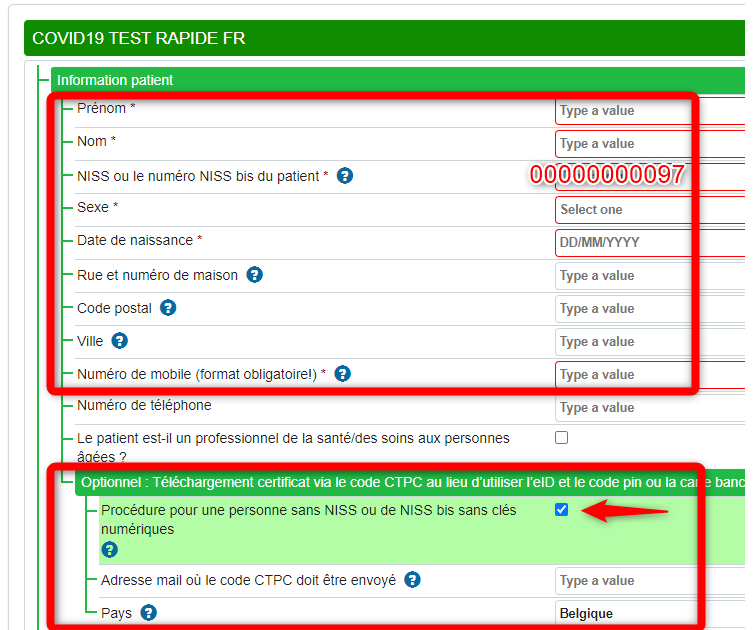 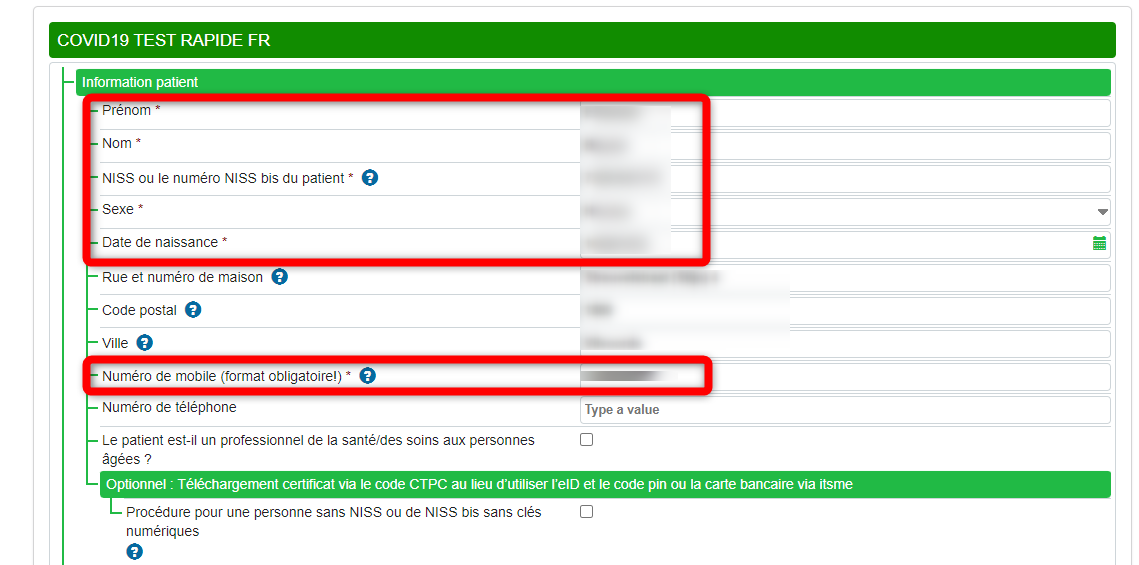 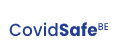 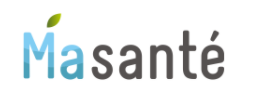 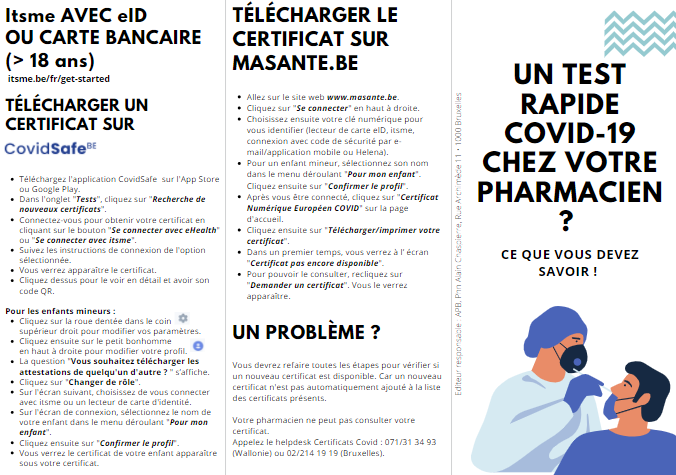 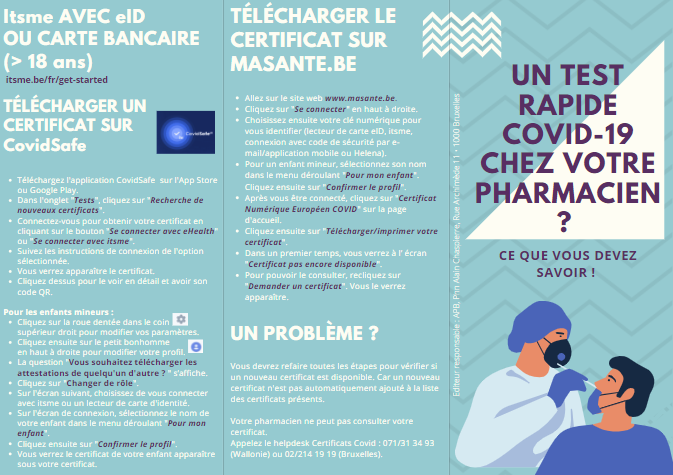 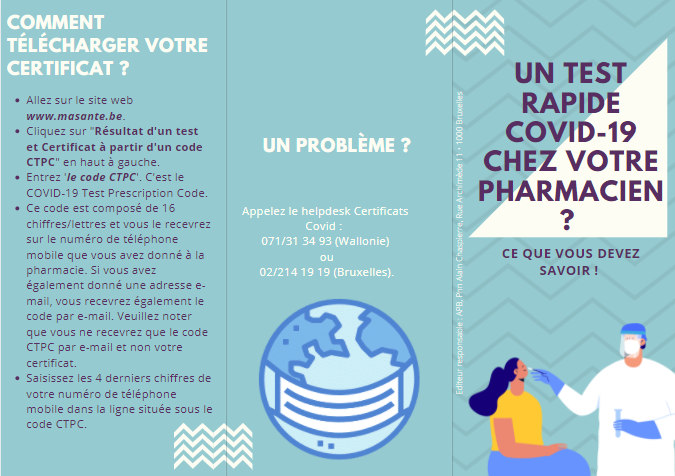 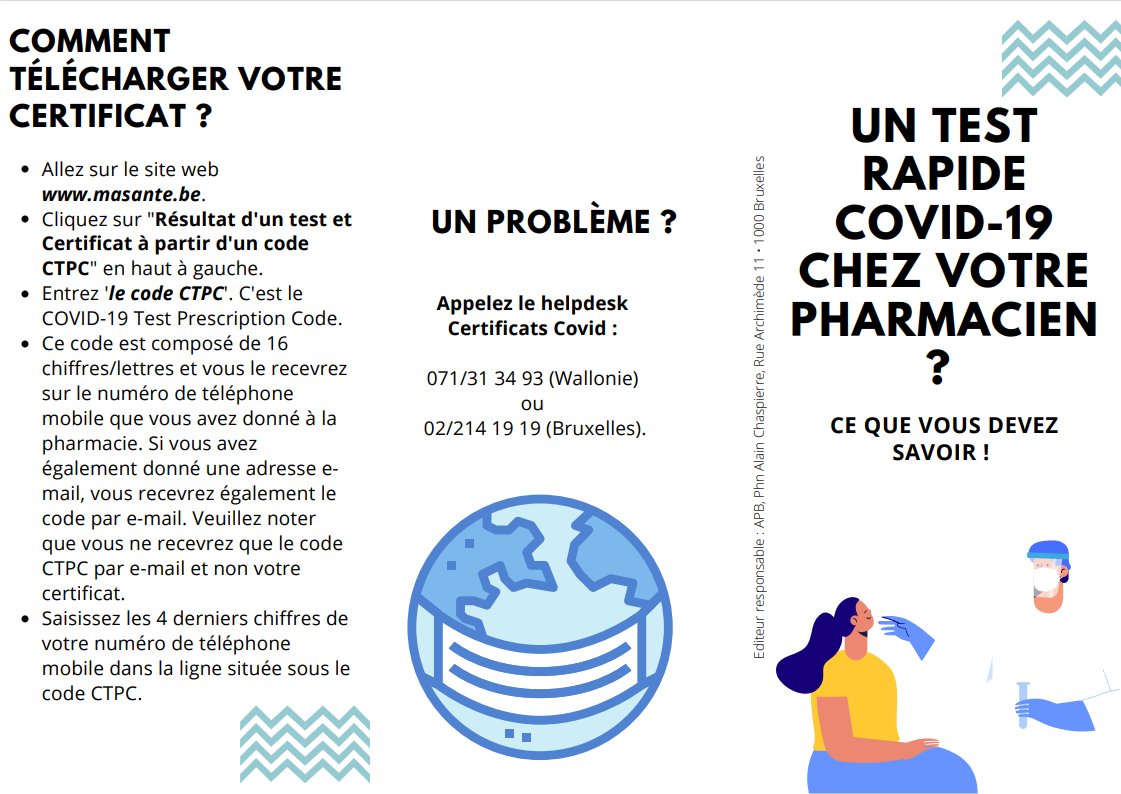 